ΓΥΜΝΑΣΙΟ ΛΙΝΟΠΕΤΡΑΣ                              ΣΧΟΛΙΚΗ ΧΡΟΝΙΑ:2019 - 20  ΤΕΧΝΟΛΟΓΙΑ ΥΛΙΚΩΝ  (Α΄ ΓΥΜΝΑΣΙΟΥ)ΟΝΟΜΑ ΜΑΘΗΤΗ/ΤΡΙΑΣ : ........................................................................................                                                   Τμήμα : ............                    Ημερομηνία : .............................                                                  ____________________________________________________________________Να απαντηθούν  ΟΛΕΣ οι ερωτήσεις. Να χρησιμοποιήσετε το ΧΟΝΤΡΟ ΒΙΒΛΙΟ ΣΑΣ.Να απαντηθούν  ΟΛΕΣ οι ερωτήσεις ΣΕ ΠΡΟΧΕΙΡΕΣ ΚΟΛΛΕΣ Α4.Ερώτηση 1 Βιομηχανικά υλικά είναι________________________________________________________________.Ερώτηση 2 Γράψετε τους αντίστοιχους αριθμούς στα πρωτεύοντα και βιομηχανικά υλικά.1. ξύλο,   2. τεχνητή ξυλεία,    3. κεραμικό,     4. μέταλλο,   5. βαμβάκι,   6. πλαστικό  Ερώτηση 3 Γράψετε τις τρείς κατηγορίες πλαστικών και γράψετε ένα προϊόν που κατασκευάζεται από κάθε κατηγορίαΕρώτηση 4 Γράψετε ένα πλεονέκτημα και ένα μειονέκτημα της φυσικής ξυλείας. Πλεονέκτημα:...................................................................................................................................................Μειονέκτημα:...................................................................................................................................................Ερώτηση 5 Γράψετε ένα πλεονέκτημα και ένα μειονέκτημα των μεταλλικών υλικών. Πλεονέκτημα:...................................................................................................................................................Μειονέκτημα:...................................................................................................................................................Ερώτηση 6 Να γίνει αντιστοιχία του κάθε αντικειμένου με την ιδιότητα υλικού που το χαρακτηρίζει.  Συμπληρώστε τα κενά.  ΑΝΤΙΚΕΙΜΕΝΟ                                                            ΙΔΙΟΤΗΤΑ ΥΛΙΚΟΥ1.  Το σφυρί όταν κτυπά ένα καρφί                                 Α.    Ελαστικότητα     2.  Το ελαστικό του αυτοκινήτου                                    Β.     Κακή θερμική αγωγιμότητα                                                 3.  Το πλαστικό χερούλι του τηγανιού                             Γ.    Σκληρότητα4.  Το χάλκινο σύρμα του ηλεκτρισμού                           Δ.    Καλή ηλεκτρική αγωγιμότητα             1.   ................      2.  ..................     3.  ................        4.  .................       Ερώτηση 7  Ένα παγκάκι θα τοποθετηθεί στην αυλή του σχολείου και αποφασίστηκε να κατασκευαστεί μεΜοριοπλάκα (Chipboard). Είναι  σωστή ή λάθος η απόφαση. Δικαιολογήστε την απάντηση σας. 	   …….............…………………………………………………………………………………………………..............……………………………………………………………………………………………………Ερώτηση 8  Συμπληρώστε στο κενό δίπλα από κάθε πρόταση με ΣΩΣΤΟ ή ΛΑΘΟΣ ΓΥΜΝΑΣΙΟ ΛΙΝΟΠΕΤΡΑΣ                                     ΣΧΟΛΙΚΗ ΧΡΟΝΙΑ:2019 - 20ΕΠΙΚΟΙΝΩΝΙΑ  -  ΣΧΕΔΙΟ (Α΄ ΓΥΜΝΑΣΙΟΥ )ΟΝΟΜΑ ΜΑΘΗΤΗ/ΤΡΙΑΣ : ........................................................................................                                                   Τμήμα : ............                                                           Ημερομηνία : .............................                                                  ____________________________________________________________________Να σχεδιαστεί το πιο κάτω σχήμα σε ορθογραφική προβολή σε κλίμακα 1:1.  Οι διαστάσεις που δίνονται είναι σε χιλιοστά. Ειδικό πλέγμα για σχεδίαση της ορθογραφικής προβολής θα βρείτε στις τελευταίες σελίδες του βιβλίου εργασιών(ΛΕΠΤΟ ΒΙΒΛΙΟ).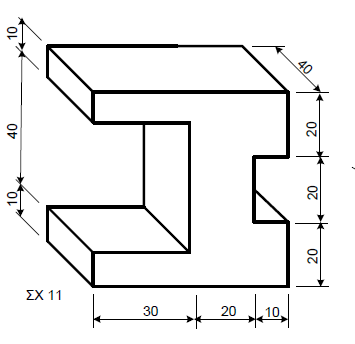 ΓΥΜΝΑΣΙΟ ΛΙΝΟΠΕΤΡΑΣ                                     ΣΧΟΛΙΚΗ ΧΡΟΝΙΑ:2019 - 20  ΕΝΕΡΓΕΙΑ (Α΄ ΓΥΜΝΑΣΙΟΥ )ΟΝΟΜΑ ΜΑΘΗΤΗ/ΤΡΙΑΣ : ........................................................................................                                                   Τμήμα : ............                                                           Ημερομηνία : .............................                                                  ___________________________________________________________________Να χρησιμοποιήσετε το ΧΟΝΤΡΟ ΒΙΒΛΙΟ ΣΑΣ.Να απαντηθούν  ΟΛΕΣ οι ερωτήσεις ΣΕ ΠΡΟΧΕΙΡΕΣ ΚΟΛΛΕΣ Α4.Τι ονομάζουμε ενέργεια;  Ποιες είναι οι μορφές ενέργειας;  Ποια είναι η αρχή διατήρησης ενέργειας; Σε ποιες κατηγορίες χωρίζω τις πηγές ενέργειας και τι εννοούμε με τον όρο αυτό; Ανάφερε παραδείγματα Α.Π.Ε.Ανάφερε πλεονεκτήματα και μειονεκτήματα της χρήσης ΑΠΕ και μη ΑΠΕ.Ανάφερε παραδείγματα μετατροπής ενέργειας.Ποια θεωρείται η κύρια πηγή ενέργειας;9. Περίγραψε το φαινόμενο του θερμοκηπίου.α. Για ποιο στρώμα μιλούμε;β. Πώς ο άνθρωπος επιβαρύνει το φαινόμενο;γ. Ποιες οι συνέπειες; 10.Nα γράψετε τρόπους εξοικονόμησης ενέργειας στο σπίτι.Πρωτεύοντα ΒιομηχανικάΚατηγορία πλαστικούΠροϊόν1)2)3)1)Πλεονέκτημα της τεχνητής ξυλείας είναι η παραγωγή μεγάλων ξύλινων επιφανειών2)Τα πλαστικά αφομοιώνονται από το περιβάλλον3)Τα θερμοπλαστικά υλικά μαλακώνουν όταν θερμανθούν4)Ο ορείχαλκος έχει ηλεκτρική και θερμική αγωγιμότητα.5)Τα πλαστικά δε φθείρονται από το φώς.6)Τα μαχαιροπήρουνα είναι κατασκευασμένα από ανοξείδωτο χάλυβα.